338 (339) 	Nasce a Treviri340		Muore il padre e la famiglia si trasferisce a Roma366		Muore papa Liberio (Marcellina aveva già fatto voto di castità)		viene eletto papa Damaso ma l’elezione è contestata da Ursicino374		(dicembre) è eletto vescovo di Milano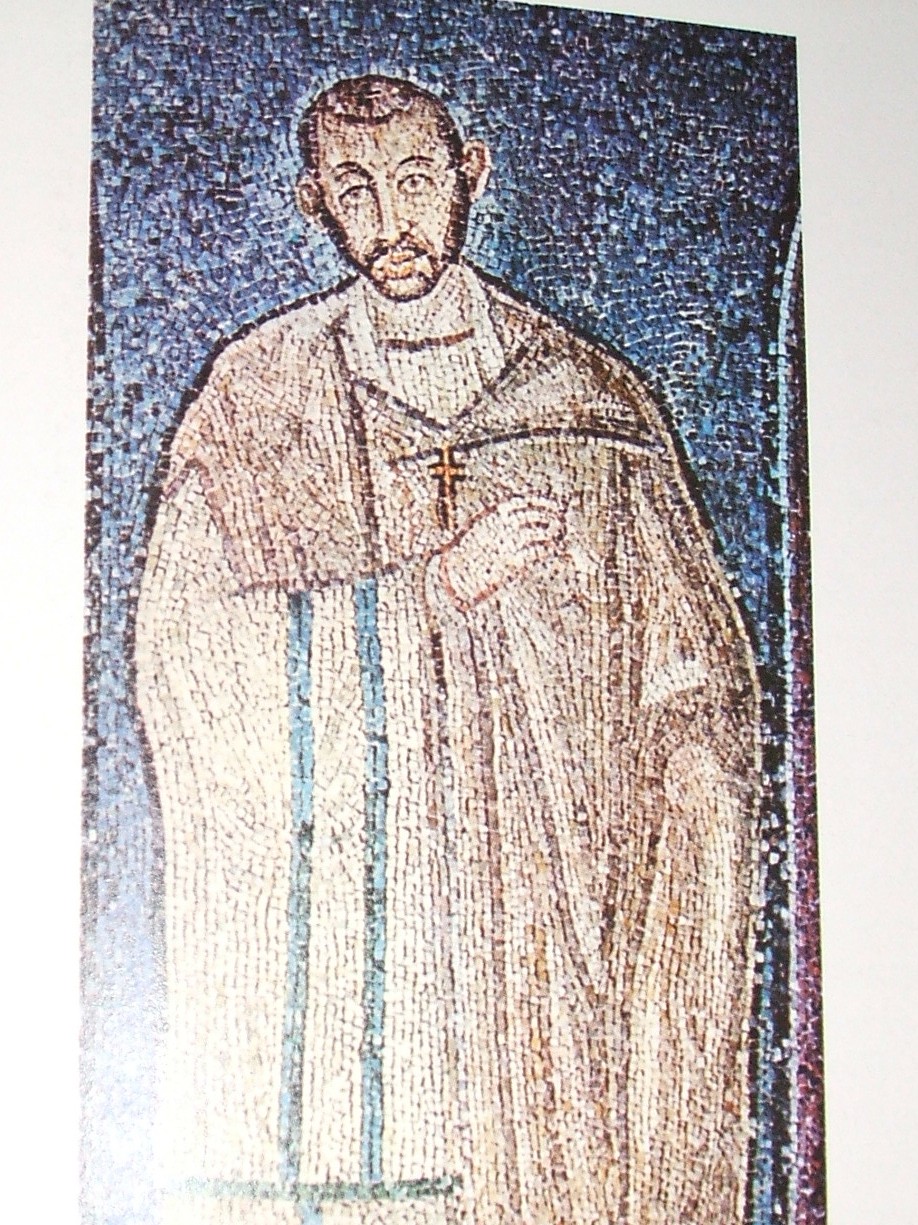 375		Muore Valentiniano I Graziano è imperatore in Occidente (lo zio 			Valente continua a Regnare in Oriente). Più tardi gli viene associato il 		fratellastro Valentiniano II379 		Per Graziano A. compone il De fide.378		Adianopoli379		Graziano sceglie Teodosio quale successore di Valente in Oriente.380		Editto di Tessalonica – Il caso Indicia		il vescovo spagnolo Idacio scrive a A. per denunciare Priscilliano. 			Graziano – convinto da A. – emana un rescritto di scomunica382		Priscilliano arriva in Italia per difendersi: non viene ricevuto da 			Damaso a Roma né da A. a Milano ma trova ascolto nel magister 			officiorum di Graziano che annulla il precedente decreto383		Graziano viene assassinato. Gli succede Magno Massimo. A. si reca in 		legazione da Massimo per tutelare la posizione di Valentiniano II384		II legazione di A. da Massimo per intercedere a favore di Priscilliano 		– disputa sull’ara della Vittoria con Simmaco oratore385		Massimo, convinto da Itacio, fa arrestare, torturare e condannare a 			morte Priscilliano e i suoi più vicini seguaci385/386	Valentiniano II e Giustina a Milano dispongono che una basilica sia 			riservata al culto ariano387		Massimo invade i territori di Valentiniano II provocando la reazione 		di Teodosio 388		episodio di Callinico390		massacro di Tessalonica396		A. prosegue il suo riavvicinamento ai priscilianisti388		Teodosio elimina Massimo. Rimette sul trono Valentiniano II ma ne 		assume il controllo. Unificazione religiosa dell’impero397 (4 aprile)	morte di A.